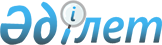 "Қазақстан Республикасындағы мерекелер туралы" Қазақстан Республикасының Заңына толықтыру енгізу туралыҚазақстан Республикасының 2011 жылғы 14 желтоқсандағы № 509-IV Заңы

      1-бап. «Қазақстан Республикасындағы мерекелер туралы» 2001 жылғы 13 желтоқсандағы Қазақстан Республикасының Заңына (Қазақстан Республикасы Парламентінің Жаршысы, 2001 ж., № 23, 316-құжат; 2008 ж., № 10-11, 40-құжат; 2009 ж., № 8, 42-құжат) мынадай толықтыру енгізілсін:



      3-бап мынадай мазмұндағы тоғызыншы абзацпен толықтырылсын:



      «1 желтоқсан – Қазақстан Республикасының Тұңғыш Президенті күні.».



      2-бап. Осы Заң қол қойылған күнінен бастап қолданысқа енгізіледі.      Қазақстан Республикасының

      Президенті                                 Н. НАЗАРБАЕВ
					© 2012. Қазақстан Республикасы Әділет министрлігінің «Қазақстан Республикасының Заңнама және құқықтық ақпарат институты» ШЖҚ РМК
				